ПАСПОРТДОРОЖНОЙ БЕЗОПАСНОСТИ (проект)Государственного бюджетного общеобразовательного учреждения лицея № 419 Петродворцового района Санкт-Петербурга2018-2019Общие сведенияНаименование образовательного учреждения: Государственное бюджетное общеобразовательное учреждение лицей № 419 Петродворцового района Санкт-ПетербургаЮридический адрес ОУ: 198504, Санкт-Петербург, г.Петергоф, Ботаническая ул., д. 8, лит. А. Фактический адрес ОУ: 198504, Санкт-Петербург, г. Петергоф, Ботаническая ул., д. 8, лит. А. Руководитель ОУ:  Геворкян Т.Г. тел: 428-74-52Заместители руководителя ОУ:- по учебной работе: Бобровская Г.В., Харламова В.Г.,- по воспитательной работе: Ставицкая С.В.тел. 428-74-52Специалист отдела образования, курирующий вопросы профилактики детского дорожно-транспортного травматизма: главный специалист отдела образования Потапова О.И., тел. 417-21-14Закрепленный за ОУ работник Госавтоинспекции: начальник ОГИБДД ОМВД России по Петродворцовому району г. Санкт-Петербурга подполковник полиции Р.В.Федорцов тел. 573-53-11Ответственный за организацию работы по профилактике детского дорожно-транспортного травматизма в ОУ: преподаватель-организатор ОБЖ Киселева Т.М., тел. 428-74-52Количество учащихся: 782Наличие кабинета по БДД: совмещен с кабинетом ОБЖ (кабинет № 102), 1 этажНаличие уголков по БДД в 1-4 классах: имеются во всех кабинетах, рекреации 3 этажа (кабинеты № 320 - 317)Наличие автогородка (площадки) по БДД: нет Наличие автобуса в ОУ: нет Время занятий в ОУ:уроки: с 9.00 по 15.40внеурочные занятия: с 15.30 по 19.30Телефоны оперативных служб:(812)234-90-21 Дежурная часть ГУ  ГИБДД России по Санкт-Петербургу(812)450-74-02 Отдел полиции Приложение 1.План-схема района расположения ГБОУ лицей №419 Санкт - Петербурга,
пути движения транспортных средств и обучающихся к (от) школы и к (от) наиболее часто посещаемых в ходе учебного процесса объектов района.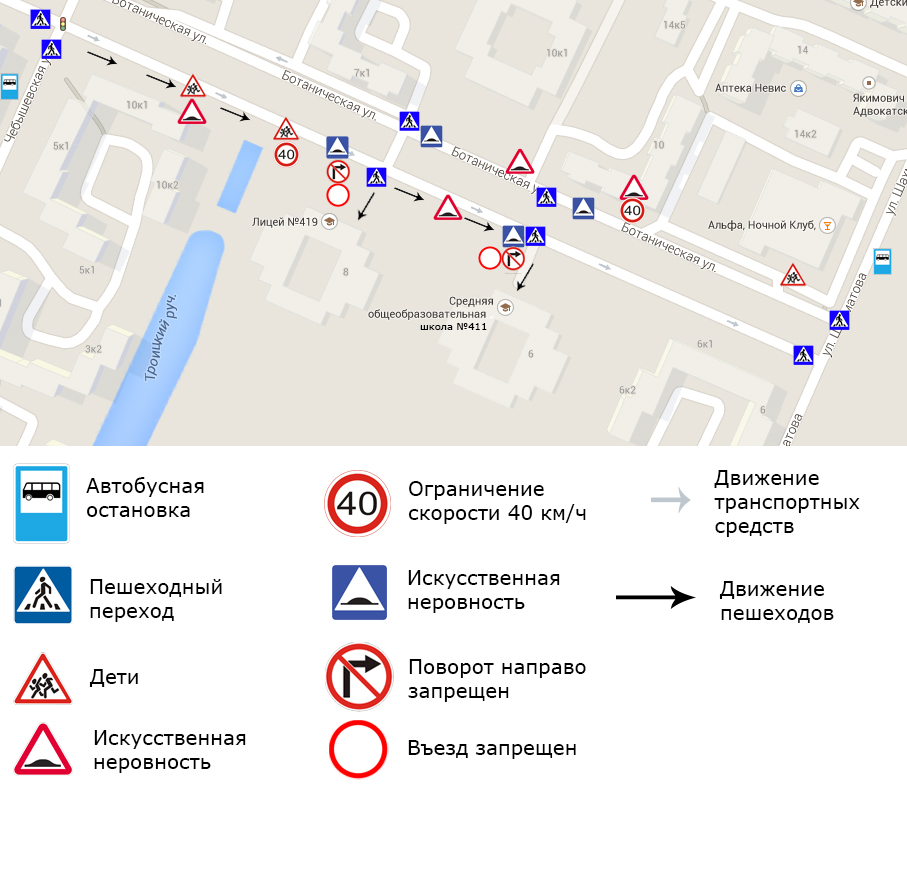 Приложение 2.Пути движения транспортных средств к местам погрузки/разгрузки и рекомендуемые пути передвижения детей по территории школы во время погрузки/разгрузки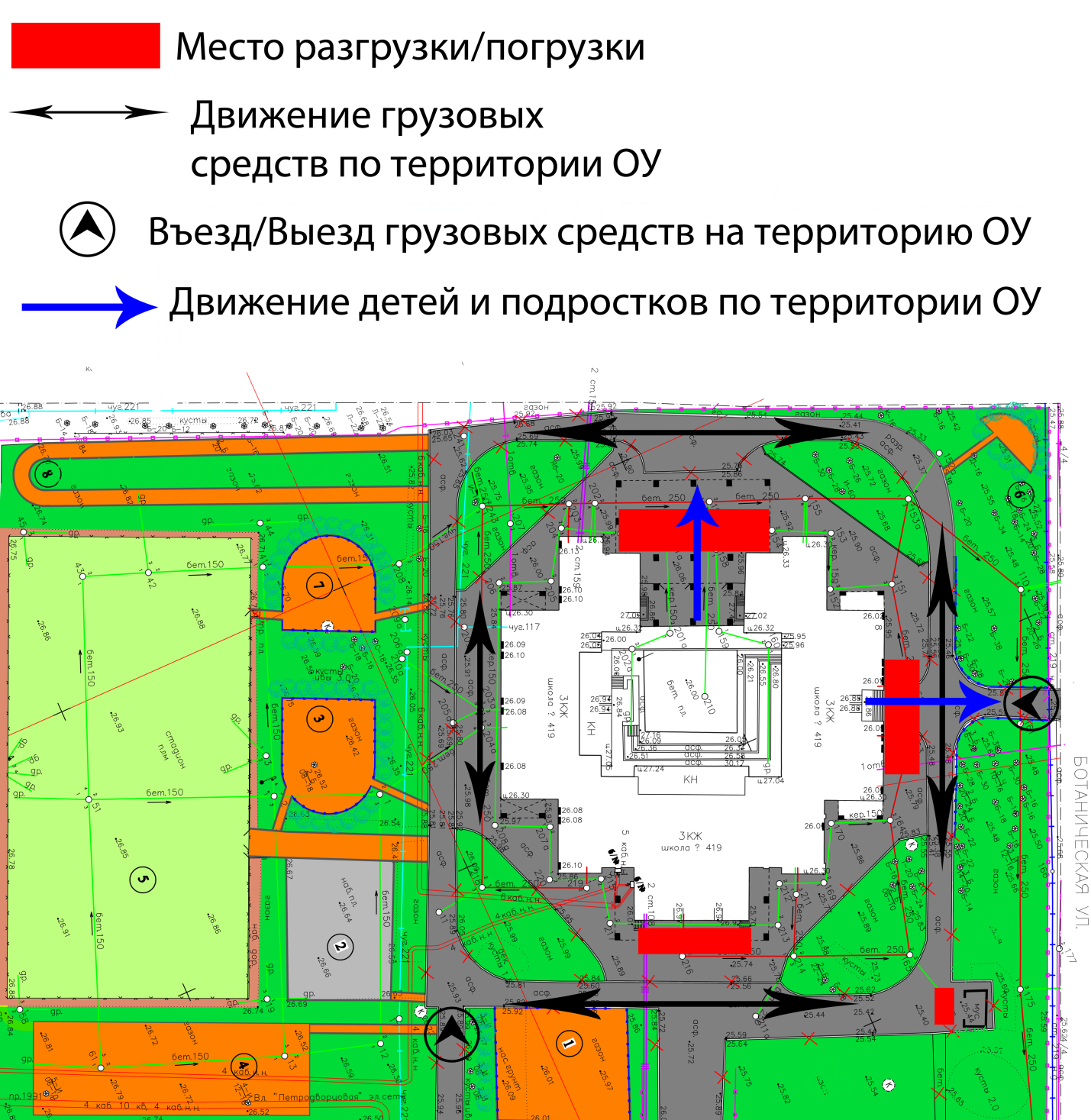 Приложение 3.Схема безопасного движения учащихся к остановке экскурсионного транспорта.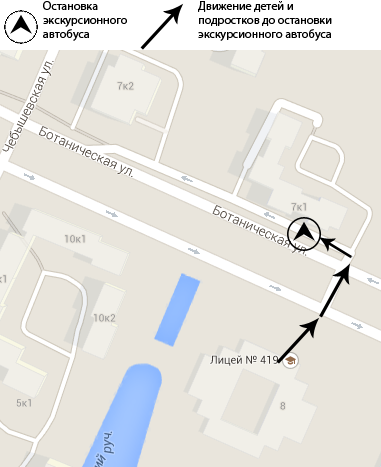 СОГЛАСОВАНО                                                                                          Начальник Отдела образования Петродворцового района Санкт –Петербурга______________ Л.В. Локтионова «___»________________2018г.УТВЕРЖДАЮДиректор ГБОУ лицея №419 Санкт-Петербурга_____________ Т.Г. Геворкян«___» _____________2018г.СОГЛАСОВАНОНачальник ОГИБДД ОМВД России по Петродворцовому районуг. Санкт-Петербурга подполковник полиции_______________ Р.В. Федорцов«___»______________2018г.